О внесении изменений в Приложение № 1 к Порядку взаимодействия администрации муниципального района «Улетовский район» Забайкальского края с уголовно-исполнительной инспекцией при определении видов и объектов отбывания осужденными наказания в виде обязательных работ и мест отбывания осужденными наказания в виде исправительных работ на территории муниципального района «Улетовский район» Забайкальского края, утверждённому решением Совета муниципального района «Улётовский район» Забайкальского края от 31.03.2020 № 453Руководствуясь Уставом муниципального района «Улётовский район» Забайкальского края, на основании заявления администрации сельского поселения «Улётовское» муниципального района «Улётовский район» Забайкальского края о включении в перечень организаций (объектов, мест) для отбывания осужденными наказаний в виде обязательных и (или) исправительных работ, Совет муниципального района «Улётовский район» Забайкальского края р е ш и л:1. Внести изменения в Приложение № 1 к Порядку взаимодействия администрации муниципального района «Улетовский район» Забайкальского края с уголовно-исполнительной инспекцией при определении видов и объектов отбывания осужденными наказания в виде обязательных работ и мест отбывания осужденными наказания в виде исправительных работ на территории муниципального района «Улетовский район» Забайкальского края, утверждённому решением Совета муниципального района «Улётовский район» Забайкальского края от 31.03.2020 № 453:1.1. Строку № 3, изложить в следующей редакции:«	».2. Настоящее Решение официально опубликовать путем размещения (обнародования) на официальном сайте муниципального района «Улётовский район» в информационно-телекоммуникационной сети «Интернет» в разделе «Документы» - «Правовые акты Совета» - https://uletov.75.ru/ Глава муниципального района «Улётовский район» 							А.И.Синкевич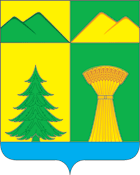 СОВЕТ МУНИЦИПАЛЬНОГО РАЙОНА«УЛЁТОВСКИЙ РАЙОН»ЗАБАЙКАЛЬСКОГО КРАЯРЕШЕНИЕСОВЕТ МУНИЦИПАЛЬНОГО РАЙОНА«УЛЁТОВСКИЙ РАЙОН»ЗАБАЙКАЛЬСКОГО КРАЯРЕШЕНИЕСОВЕТ МУНИЦИПАЛЬНОГО РАЙОНА«УЛЁТОВСКИЙ РАЙОН»ЗАБАЙКАЛЬСКОГО КРАЯРЕШЕНИЕСОВЕТ МУНИЦИПАЛЬНОГО РАЙОНА«УЛЁТОВСКИЙ РАЙОН»ЗАБАЙКАЛЬСКОГО КРАЯРЕШЕНИЕ«18» августа 2022 года«18» августа 2022 года№ 73с.Улёты№п/пНаименование поселенияНаименование объектаАдрес предприятия, телефонХарактер работы3Сельское поселение «Улётовское»МАУ «ЖКХБ Улётовское»Забайкальский край, Улётовский район, с.Улёты, ул.Горького, д.2,8(30238)53502Разнорабочие